								Bottom Right Side of Screen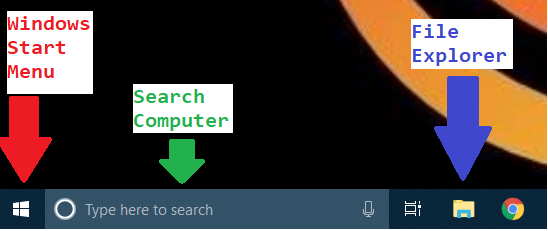 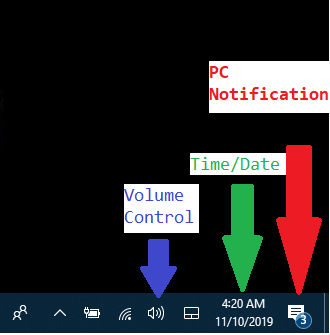 Bottom Left Side of Screen  File Explorer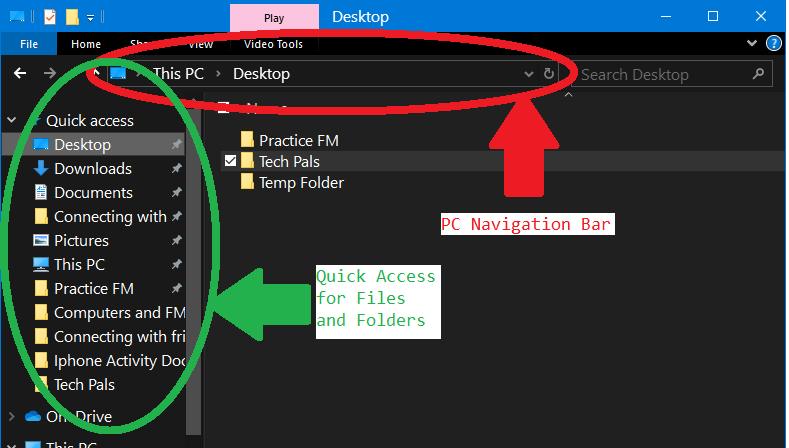 Upper Right Window controls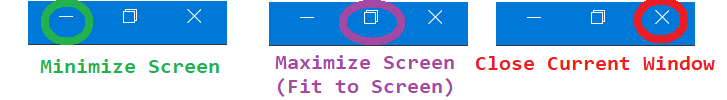 